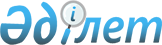 О внесении изменений в постановление акимата Осакаровского района от 21 апреля 2010 года № 10/03 "Об утверждении Перечня должностей специалистов, работающих в аульной (сельской) местности"
					
			Утративший силу
			
			
		
					Постановление акимата Осакаровского района Карагандинской области от 20 июня 2014 года № 41/01. Зарегистрировано Департаментом юстиции Карагандинской области 15 июля 2014 года № 2687. Утратило силу постановлением акимата Осакаровского района Карагандинской области от 3 марта 2016 года № 11/02      Сноска. Утратило силу постановлением акимата Осакаровского района Карагандинской области от 03.03.2016 № 11/02.

      В соответствии со статьями 18 и 238 Трудового кодекса Республики Казахстан от 15 мая 2007 года и Законом Республики Казахстан от 23 января 2001 года "О местном государственном управлении и самоуправлении в Республике Казахстан", акимат района ПОСТАНОВЛЯЕТ:

      1. Внести в постановление акимата Осакаровского района от 21 апреля 2010 года № 10/03 "Об утверждении Перечня должностей специалистов, работающих в аульной (сельской) местности" (зарегистрировано в Реестре государственной регистрации нормативных правовых актов № 8-15-123, опубликовано в районной газете "Сельский труженик" от 12 июня 2010 года № 23 (7195)) следующие изменения:

      заголовок изложить в следующей редакции:

      "Об определении перечня должностей специалистов в области здравоохранения, социального обеспечения, образования, культуры, спорта и ветеринарии, являющихся гражданскими служащими и работающих в сельской местности";

      пункт 1 изложить в следующей редакции:

      "1. Определить перечень должностей специалистов в области здравоохранения, социального обеспечения, образования, культуры, спорта и ветеринарии, являющихся гражданскими служащими и работающих в сельской местности, согласно приложению к настоящему постановлению.";

      заголовок в приложении к указанному постановлению изложить в следующей редакции:

      "Перечень должностей специалистов в области здравоохранения, социального обеспечения, образования, культуры, спорта и ветеринарии, являющихся гражданскими служащими и работающих в сельской местности".

      2. Контроль за исполнением настоящего постановления возложить на заместителя акима района Ламбекова Нурлана Рымбаевича.

      3. Настоящее постановление вводится в действие по истечении десяти календарных дней после дня его первого официального опубликования.

      

      20 июня 2014 года


					© 2012. РГП на ПХВ «Институт законодательства и правовой информации Республики Казахстан» Министерства юстиции Республики Казахстан
				Аким Осакаровского района

С. Аймаков

СОГЛАСОВАНО

Секретарь Осакаровского

районного маслихата

К. Саккулаков

